Contents1.0 Introduction	2Contact Details	22.0 Contact Details of Requester	32.1 Details of the Headboard Electronics Provider	43.0 Product Marketing & Sales Information	44.0 Technical Driver Information	51.0 IntroductionTo request a driver development from ErgoSoft, the following document needs to be filled out and supplied to ErgoSoft along with the interface SDK / Programming Guide and the communication specifications.All information and data is kept strictly confidential. If any NDA is required and not in place yet, please contact ErgoSoft AG.Contact DetailsTo submit the driver request, please send all information to es.development@ergosoft.net. 2.0 Contact Details of Requester2.1 Details of the Headboard Electronics ProviderIn cases where the actual machine manufacturer and the manufacturer of the headboard electronics in use are not the same, ErgoSoft requires additional information about the partner that is providing the headboard components.3.0 Product Marketing & Sales InformationIn addition to the SDK and technical specifications, the following product information should be delivered.4.0 Technical Driver InformationIn case the provided SDK does not cover the following information, please fill out this form too.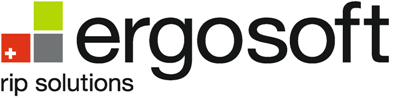 Driver Request FormApplication form for driver developmentErgoSoft AGMoosgrabenstr. 13CH-8595 Altnau, Switzerland Phone: +41 71 694 6666 Fax: +41 71 694 6660Contact Information of the ManufacturerContact Information of the ManufacturerCompany nameAddressURLNames, E-Mail Addresses and Phone NumbersNames, E-Mail Addresses and Phone NumbersR&D /TechnicalR&D /TechnicalName(s)E-Mail(s)PhoneMarketing & SalesMarketing & SalesName(s)E-Mail(s)PhoneOthersOthersName(s)E-Mail(s)PhoneInformation of the Headboard Electronics ProviderInformation of the Headboard Electronics ProviderCompany NameURLNames, E-Mail Addresses and Phone NumbersNames, E-Mail Addresses and Phone NumbersTechnical Contact PersonTechnical Contact PersonNameE-MailMachine or Device informationMachine or Device informationDesired driver name (in case of multiple models, all need to be listed)Device typeRoll to Roll, Flatbed, Print&Cut, Photospectrometer, Print&MeasureApplication typeUV, Solvent, Latex, Water based, Disperse, Reactive, Pigment, otherTarget marketSignage, Textiles, Prepress, Label, Ceramics, Glass, otherIs the device on the market already?What is the approx. end user price of the device (LIST)?What is the expected sales forecast in units for the upcoming year?Would you like to get in contact with our Sales Team?Interface SpecificationInterface SpecificationWhat kind of communication is used by this device?TCP/IP, USB, To File, third party communication DLL, otherPrinter Features / Machine SpecificationsPrinter Features / Machine SpecificationsWhat are the maximum printing dimensions (horizontal/vertical)?What color setups are supported?CMYK, CMYKcm, CMYK White, CMYK OB, other What resolution lists are supported?Any additional comments?